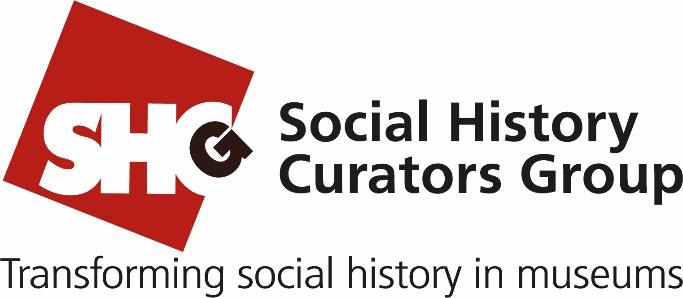 Social History Curators Group Forward Plan 2019-2021The Social History Curators Group (SHCG) was formed in 1983 to improve the status and provision of social history in museums and the standards of collections, research, display and interpretation.The group became a charitable incorporated organisation in 2014 with the following charitable object:To advance the education of the public in heritage, science and the arts advancing standards of social history curatorship by encouraging better care, management, research and development of collections and delivery of improved use, access and interpretation of museum and related collections through public-facing outputs such as events, exhibitions, participative projects for the benefit of the public.Registered Charity No. 1157994Scottish Charity Register No. SC045254Vision, Mission and AspirationsTo coincide with becoming a charity, in 2014 we created a new vision for the group:Together; we will strengthen and transform social history in museumsWe defined the group’s mission as follows:SHCG supports practitioners by championing innovation, advocating the value of social history curatorship and supporting inspirational practice in museums and community heritage venues.And we developed seven aspirational goals which we wanted our Forward Plan to focus on:1. Widen and diversify the membership 2. Create a bursary scheme to support professional development 3. Create a Professional Development scheme 4. Increased partnership working 5. Increasing our profile and change perceptions about SHCG 6. Increased numbers and diversity at conference 7. Raise the standard of Journal Social History in Museums How does SHCG function?SHCG is a registered charitable incorporated organisation with an elected committee of 12 trustees and a written constitution. Any member of SHCG is eligible to stand as a trustee and elections take place at our AGM, held as part of the annual conference. All trustees work on a voluntary basis and usually undertake a particular role.This forward plan sets out not only the activities required to help us achieve our 7 aspirations listed above, but also the ongoing tasks involved in keeping the group running effectively. This is to ensure that the capacity of our trustees is reflective of their voluntary role and realistic to achieve their targets (both ongoing and aspirational).What Does SHCG Do?Organises an annual conference at which a current theme is considered in depth through papers, case studies, visits and workshops.Publishes an annual journal, Social History in Museums, with papers on current research and new projects. It also includes reviews of new exhibitions and new writing in social history.Produces SHCG News, a regular newsletter which includes short articles, reviews and training opportunities.Provides affordable one or half day training seminars.Campaigns on current issues which concern members at regional and national level.Supports our members to produce informed, engaging and innovative social histories in museums.Much of our activity remains the same from year to year. Below is a summary of the main tasks of each trustee:Beyond these regular activities of the organisation, we have the following aspirations and targets for the next two years (Sept 2019 – Sept 2021):Committee roleTargetMeasure/standard agreedOwner ChairLead the group with future strategyReview forward plan every yearVSChair committee meetings4 a year (including AGM)VSRepresent SHCG externallyFirst point of contact for any press enquiries, coordinate response to consultations, develop partnersVSRepresent SHCG on the SSN ConsortiumShare best practice / collaborate with Subject Specialist NetworksVSBe a member of firstBASE committeeAttend meetings and bridge between two committeesVSManage effective handover of role at end of tenurePrepare handover notes and be available to answer queries for 3 months after stepping down as a TrusteeVSSecretaryRecord minutes/actions of committee meetings4 a year (including AGM)JMEnsure requirements of Charity Commission are metEnsuring minutes are published and the return of Annual Report and AccountsJMManage enquiry email addressResponding to emails sent to enquiryshcg@gmail.com in a timely mannerJMManage data in accordance with GDPR policyRefer to GDPR policy for guidance.JMManage effective handover of role at end of tenurePrepare handover notes and be available to answer queries for 3 months after stepping down as a Trustee.JMTreasurerKeep accounts of organisation up-to-dateProduce monthly bank reconciliations. Ensure our activities are paid for and income received as necessary.LJManage Go Cardless, Paypal and HMRC accountsEnsure all accounts are accessible and up to date.LJArrange annual Independent Examiner’s Reports Liaise with external accountant annually in advance of AGM.LJAdminister Gift Aid on membership, from 2019/20Working with Membership secretary to secure gift aid on as many membership fees as possible.LJManage data in accordance with GDPR policyRefer to GDPR policy for guidance.LJManage effective handover of role at end of tenurePrepare handover notes and be available to answer queries for 3 months after stepping down as Trustee.LJMembership SecretaryManage membership databaseEnsure new members are recorded, contact details are kept up-to-date and remove members who no longer pay.NAManage membership payments and Gift AidWorking with Treasurer to manage payments and Gift Aid from members, including direct debits, invoicing and standing orders.NASupport the distribution of SHCG publicationsWork with newsletter and journal editors to distribute publications.NAManage data in accordance with GDPR policyRefer to GDPR policy for guidance.NACreate / promote membership offers Discount digital membership for students & Christmas gift offer.NAManage effective handover of role at end of tenurePrepare handover notes and be available to answer queries for 3 months after stepping down as Trustee.NAConference OrganisersDevelop and organise annual conference for membersOrganise venue and speakers for conference to cater for development needs identified by our membership.LR-SAGEvaluate conference through surveys and compile resources to put onlineEnsure surveys are sent out to both attendees and non-attendees to feed into future conferences and put content on website to broaden the reach of content to more of our members.LR-SAGCommunicate policies to speakersVenue & Speaker T&Cs to be distributed and kept updated.LR-SAGManage data in accordance with GDPR policyRefer to GDPR policy for guidance.LR-SAGManage effective handover of role at end of tenurePrepare handover notes and be available to answer queries for 3 months after stepping down as Trustee.LR-SAGSeminar OrganisersDevelop and organise two training seminars for members per yearOrganise venue and speakers for training days to cater for development needs identified by our membership.HTRLEvaluate seminars and compile resources to put onlineEnsure evaluation is completed at every training session to feed into future seminars and put content on website to broaden the reach of content to more of our members.HTRLManage data in accordance with GDPR policyRefer to GDPR policy for guidance.HTRLManage effective handover of role at end of tenurePrepare handover notes and be available to answer queries for 3 months after stepping down as Trustee.HTRLManage object lessons boxesOversee loan of boxes to organisations.HTNews EditorPrepare content for SHCG newsletterCommission content, liaise with contributors and edit articles.MELiaison with designerLiaison with designer regarding final edits and production. MEDistribute newsletter to membershipLiaise with membership secretary to distribute print and digital newsletter to members.MEManage data in accordance with GDPR policyRefer to GDPR policy for guidance.MEManage effective handover of role at end of tenurePrepare handover notes and be available to answer queries for 3 months after stepping down as Trustee.MEJournal EditorPrepare content for Social History in MuseumsCommission content, liaise with contributors, edit articles. Work in partnership with other SSNs and organisations.JPManage peer review process & proof readingLiaise with peer reviewers and trustees re final edits to articles.JPWork with News Editor to distribute journal to membershipLiaise with membership secretary to distribute print and digital journal to members.JPManage data in accordance with GDPR policyRefer to GDPR policy for guidance.JPManage effective handover of role at end of tenurePrepare handover notes and be available to answer queries for 3 months after stepping down as Trustee.JPDigital EditorManage and maintain SHCG websiteEnsure news is up to date and links and contact details are current.LPManage and maintain social media presenceRegularly update social media with information about group to encourage followers and broaden reach of group.LPManage and maintain the JISCMAIL email listRespond to requests to be added to the list, moderate content (where necessary) and maintain email list to ensure it contains only current members.LPManage data in accordance with GDPR policyRefer to GDPR policy for guidance.LPManage effective handover of role at end of tenurePrepare handover notes and be available to answer queries for 3 months after stepping down as a Trustee.LPMarketing & PartnershipsOfficerIncrease awareness of SHCGDevelop and implement a marketing plan and use material to publicise SHCG e.g. leaflets and bannerGATarget potential new membersMarket SHCG through MDOs, EMPs, FEDs, and university departments to encourage new members.GABuild partnerships for our projects with other SSNs and Find organisations to tie in with conference and seminars. GAManage data in accordance with GDPR policyRefer to GDPR policy for guidance.GAManage effective handover of role at end of tenurePrepare handover notes and be available to answer queries for 3 months after stepping down as Trustee.GAAspirationsTargetMeasure/standard agreedDate for completionOwnerOthersWiden and diversify the membershipTarget students on museum studies courses, volunteers and apprenticesOffer free membership until April to students of MS coursesInitiated October 2018; OngoingMembership SecretaryWiden and diversify the membershipTarget AMA support groups and EMP groupsEmail AMA support groups to publicise SHCG membership and conference, target EMPs on Facebook and twitterRegularly, but at least annually when promoting conference, ongoingMarketing & Partnerships OfficerWiden and diversify the membershipTarget smaller museums / less-resourced organisationsContact MDOs and MD regions with access to volunteer run museumsRegularly, but at least annually when promoting conference, ongoingMarketing & Partnerships OfficerDevelop profile and change perceptionsEncourage membership beyond "Social History Curators"-what does the word Curator mean?-how do you approach your subject?-representation of different disciplinesPromote widely relevant news and job adverts via social mediaOngoingDigital EditorALLDevelop profile and change perceptionsConsider rebuilding and improving SHCG websiteApproach companies/follow-up on quotes for rebuilding website2020Digital EditorRaise the standard of JournalMake the journal more academic and reflectiveContinue to develop themed journal issues with guest editorJuly 2020Journal EditorRaise the standard of JournalMake the journal more academic and reflectiveContinue to develop and improve peer review processJuly 2020Journal EditorRaise the standard of JournalMake the journal more academic and reflectiveIssue guidance for contributors and update as requiredJuly 2020Journal EditorProfessional development offerBuild website content and social media content Add resources from seminars where relevant. Record some conference and seminar speakers or vox pops from attendees, and add to website.Following conference in July 2018Digital EditorProfessional development offerDevelop firstBASE resourcesWork on new content to add to firstBASEOngoingfirstBASEProfessional development offerOnline networking opportunitiese.g. Run an edition of Museum Hour on TwitterSpring 2020Digital EditorALLProfessional development offerEnsure opportunities to be on SHCG committee are well-publicisedPromote trusteeship as a mid-career professional opportunity, as well as for early career professionals2019 – 2021Marketing & Partnerships OfficerALLProfessional development offerEnsure all members are aware of breadth of our offerIssue a copy of the welcome pack for new membersOngoingMembership SecretaryIncrease numbers and diversity at conferenceMarket our conference beyond standard audiencesDevelop marketing conference internationally and target museum freelance networks2019 - 2021Marketing & Partnerships OfficerALLCreate a bursary schemeSupport mid-career professionals experiencing cuts to training budgetsProvide £300 per year for attendance or travel to SHCG eventsReview in 2020Conference Organisers, Seminar OrganisersTreasurer, Marketing & Partnerships OfficerCreate a bursary schemeSupport mid-career professionals experiencing cuts to training budgetsSeek sponsorship for travel bursary from ACE, university research groups, Network RailReview in 2020Marketing & Partnerships OfficerIncrease partnership workingWork in partnership with other SSNs Represent SHCG in SSN Consortium group, & investigate potential of joint projects with other SSNs2019 - 2021ChairIncrease partnership workingWork in partnership with other SSNs Organise and run one joint seminar per year (and one SHCG seminar)OngoingSeminar Organisers / Digital EditorIncrease partnership workingWork with other organisations on our activitiesFind new partners (e.g. similar to FEDs, MD regions) to work together on seminars and conferences – e.g. Collections Trust / SSNs?2019 - 2021Seminar Organisers / Conference OrganisersMarketing & Partnerships OfficerWork with other organisations on our activitiesDevelop relationship with AIM – joint seminar, free digital temporary membership offer, promote SHCG via piece in their newsletter, presence at their conference2020 / 2021ChairMarketing & Partnerships Officer, Membership Secretary, Seminar Organisers